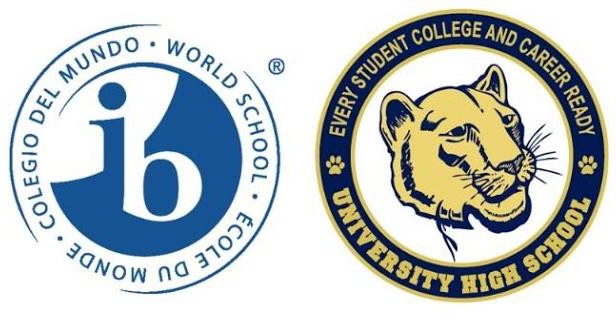 Diploma Program HandbookContact InformationAddressUniversity High School2450 Cougar Way, Orlando, FL 32817(407) 852-3400 Office (407) 850-5160 FaxIB AdministratorMr. Thomas OttSchool PrincipalThomas.Ott@ocps.net(407) 482-8701IB CoordinatorTara Thorne Tara.Thorne@ocps.net (407) 482-8703International Baccalaureate (IB) Diploma ProgrammeThe International Baccalaureate Program is a rigorous course of study designed to meet the needs of highly motivated secondary students and to promote international understanding. The effectiveness of the IB program is due not only to the depth of the individual courses, but also to the comprehensive nature of the program. Unlike other honors programs, the IB Program requires each student to take advanced courses in six areas (English, History, Science, Math, World Language, and an IB Elective).To be awarded an IB Diploma, a candidate must fulfill three core requirements, in addition to passing his or her subject examinations:Extended essay (EE). Candidates must write an independent research essay of up to 4,000 words in a subject from the list of approved EE subjects. The candidate may choose to investigate a topic within a subject they are currently studying, although this is not required. The EE may not be written on an interdisciplinary topic.Theory of knowledge (TOK). This course introduces students to theories about the nature and limitations of knowledge (basic epistemology) and provides practice in determining the meaning and validity of knowledge (critical thinking). It is claimed to be a “flagship element” of the Diploma Program, and is the one course that all diploma candidates are required to take. TOK requires 100 hours of instruction, the completion of an externally assessed essay of 1,200–1,600 words (from a choice of ten titles prescribed by the IB), and an internally assessed presentation on the candidate’s chosen topic.Creativity, action, service (CAS). CAS aims to provide students with opportunities for personal growth, self-reflection, intellectual, physical and creative challenges, and awareness of themselves as responsible members of their communities through participation in social or community work (service), athletics or other physical activities (action), and creative activities (creativity). The guideline for the minimum amount of CAS activity over the two-year Diploma program is approximately 3–4 hours per week, though “hour counting” is not encouraged.Subject GroupsStudents who pursue the IB Diploma must take six subjects, one from each of subject groups 1– 5, and either one from group 6 or a permitted substitute from one of the other groups, as described below. Either three or four subjects must be taken at Higher level (HL) and the rest at Standard level (SL). The IB recommends a minimum of 240 hours of instructional time for HL courses and 150 hours for SL courses.While the IB encourages students to pursue the full IB diploma, the “substantial workload require a great deal of commitment, organization, and initiative”.The six IBDP subject groups and course offerings are summarized below. More information about the subject groups and individual courses can be found at the respective subject group articles:Group 1: Studies in language and literature.Group 2: Language acquisition.Group 3: Individuals and societies.Group 4: Experimental sciences.Group 5: Mathematics.Group 6: The artsGroup 01: English A: LiteratureCourse #	Course Title1001800	Florida's Pre International Baccalaureate English 1The purpose of this Pre-IB course is to prepare students for the International Baccalaureate Diploma Programme (DP). As such, this course will provide academic rigor and relevance through a comprehensive curriculum based on the standards taught with reference to the unique facets of the IB. These facets include interrelatedness of subject areas, a holistic view of knowledge, intercultural awareness, embracing international issues, and communication as fundamental to learning. Instructional design must provide students with values and opportunities that enable them to develop respect for others and an appreciation of similarities and differences. Learning how to learn and how to critically evaluate information is as important as the content of the disciplines themselvesCourse #	Course Title1001810	Florida's Pre International Baccalaureate English 2The purpose of this Pre-IB course is to prepare students for the International Baccalaureate Diploma Programme (DP). As such, this course will provide academic rigor and relevance through a comprehensive curriculum based on the standards taught with reference to the unique facets of the IB. These facets include interrelatedness of subject areas, a holistic view of knowledge, intercultural awareness, embracing international issues, and communication as fundamental to learning. Instructional design must provide students with values and opportunities that enable them to develop respect for others and an appreciation of similarities and differences. Learning how to learn and how to critically evaluate information is as important as the content of the disciplines themselvesCourse #	Course Title1001830	International Baccalaureate English 4The purpose of this Pre-IB course is to prepare students for the International Baccalaureate Diploma Programme (DP). As such, this course will provide academic rigor and relevance through a comprehensive curriculum based on the standards taught with reference to the unique facets of the IB. These facets include interrelatedness of subject areas, a holistic view of knowledge, intercultural awareness, embracing international issues, and communication as fundamental to learning. Instructional design must provide students with values and opportunities that enable them to develop respect for others and an appreciation of similarities and differences. Learning how to learn and how to critically evaluate information is as important as the content of the disciplines themselvesGroup 02: Spanish BCourse #	Course Title0708800	Florida's Pre international Baccalaureate Spanish1Florida's Pre-IB Spanish 1 introduces students to the target language and its culture. The student will develop communicative skills in all 3 modes of communication and cross-cultural understanding. Emphasis is placed on proficient communication in the language. An introduction to reading and writing is also included as well as culture, connections, comparisons, and communities. In addition, the purpose of this Pre-IB course is to prepare students for the International Baccalaureate Diploma Programme (DP). As such, this course will provide academic rigor and relevance through a comprehensive curriculum based on the Next Generation Sunshine State Standards and Florida Standards for English language arts and mathematics taught with reference to the unique facets of the IB. These facets include interrelatedness of subject areas, holistic view of knowledge, intercultural awareness embracing international issues, and communication as fundamental to learning. Instructional design must provide students with values and opportunities that enable them to develop respect for others and an appreciation of similarities and differences. Learning how to learn and how to critically evaluate information is as important as the content of the disciplines themselvesCourse #	Course Title0708810	Florida's Pre international Baccalaureate Spanish 2Florida's Pre-IB Spanish 2 reinforces the fundamental skills acquired by the students in Pre-IB Spanish 1. The course develops increased listening, speaking, reading, and writing skills as well as cultural awareness. Specific content to be covered is a continuation of listening and oral skills acquired in Pre-IB Spanish 1. Reading and writing receive more emphasis, while oral communication remains the primary objective. The cultural survey of the target language- speaking people is continued. In addition, the purpose of this Pre-IB course is to prepare students for the International Baccalaureate Diploma Programme (DP). As such, this course will provide academic rigor and relevance through a comprehensive curriculum based on the Next Generation Sunshine State Standards and Florida Standards for English language arts and mathematics taught with reference to the unique facets of the IB. These facets include interrelatedness of subject areas, holistic view of knowledge, intercultural awareness embracing international issues, and communication as fundamental to learning. Instructional design must provide students with values and opportunities that enable them to develop respect for others and an appreciation of similarities and differences. Learning how to learn and how to critically evaluate information is as important as the content of the disciplines themselves.Course #	Course Title0708825	International Baccalaureate Spanish 3 Language BSpanish 3 provides mastery and expansion of skills acquired by the students in Spanish 2. Specific content includes, but is not limited to, expansions of vocabulary and conversational skills through discussions of selected readings. Contemporary vocabulary stresses activities in which are important to the everyday life of the target language-speaking people.Course #	Course Title0708830	International Baccalaureate Spanish 4 Language BSpanish 4 expands the skills acquired by the students in Spanish 3. Specific content includes, but is not limited to, more advanced language structures and idiomatic expressions, with emphasis on conversational skills. There is additional growth in vocabulary for practical purposes including writing. Reading selections are varied and taken from newspapers, magazines, and literary works.Course #	Course Title0708840	International Baccalaureate Spanish 5 Language BSpanish 5 expands the skills acquired by students in Spanish 4. Specific content to be covered includes, but is not limited to, developing presentational speaking skills through oral reports on literary and cultural topics, current events, and personal experiences. Reading selections include newspaper and magazine articles, adaptations of short stories and plays, and surveys of target language literature. Interpretive writing is enhanced through compositions using correct language structuresCourse #	Course Title0708865	International Baccalaureate Spanish 6 Language BSpanish 6 expands the skills acquired by students in Spanish 5. Specific content to be covered includes, but is not limited to, developing presentational speaking skills through oral reports on literary and cultural topics, current events, and personal experiences. Reading selections include newspaper and magazine articles, adaptations of short stories and plays, and surveys of target language literature. Interpretive writing is enhanced through compositions using correct language structures.Group 03: History of the AmericasCourse #	Course Title2103400	Advanced Placement Human GeographyThe AP Human Geography course is equivalent to an introductory college‐level course in human geography. The course introduces students to the systematic study of patterns and processesthat have shaped human understanding, use, and alteration of Earth’s surface. Students employ spatial concepts and landscape analysis to examine socioeconomic organization and its environmental consequences. They also learn about the methods and tools geographers use in their research and applications. The curriculum reflects the goals of the National Geography Standards (2012).Course #	Course Title2109420	Advanced Placement World HistoryThe purpose of the AP World History course is to develop greater understanding of the evolution of global processes and contacts, in interaction with different types of human societies. This understanding is advanced through a combination of selective factual knowledge and appropriate analytical skills. The course highlights the nature of changes in international frameworks and their causes and consequences, as well as comparisons among major societies. The course emphasizes relevant factual knowledge deployed in conjunction with leading interpretive issues and types of historical evidence. The course builds on an understanding of cultural, institutional, and technological precedents that, along with geography, set the human stage. Periodization, explicitly discussed, forms an organizing principle for dealing with change and continuity throughout the course. Specific themes provide further organization to the course, along with the consistent attention to contacts among societies that form the core of world history as a field of study.Course #	Course Title2100800	International Baccalaureate History of the AmericasHistory of the Americas is a course that: Promotes the acquisition and understanding of historical knowledge in breadth and in depth, and across different cultures; Encourages an appreciation and understanding of history as a discipline, including the nature and diversity of its sources, methods and interpretations; Develops in students an international awareness and understanding by promoting the achievement of, empathy with, and understanding of people living in diverse places and at different times; Promotes a better understanding of the present through an understanding of the past; an appreciation of the historical dimension of the human condition; Develops in students an ability to use and communicate historical knowledge and understanding; and a lasting interest in history.Course #	Course Title2109805	International Baccalaureate Contemporary History IIHistorical study involves both selection and interpretation of data and critical evaluation of it. Students of history should appreciate the relative nature of historical knowledge and understanding, as each generation reflects its own world and preoccupations and as moreevidence emerges. A study of history both requires and develops an individual’s understanding of, and empathy for, people living in other periods and contexts.Group 04: BiologyCourse #	Course Title2000800	Florida's Pre‐International Baccalaureate Biology 1Course introduces students to the field of Biology. Topics covered include Cells, The chemistry of life, Genetics, Ecology and evolution, Human health and physiologyCourse #	Course Title2000805	International Baccalaureate Biology 1Learners should gain a positive attitude towards science while recognizing that its contribution can have both positive and negative consequences. IB science also involves the development of an appreciation of the scientific contributions of people from different cultures and backgrounds.Course #	Course Title2000810	International Baccalaureate Biology 2The focus of IB Biology HL is to create citizens of the world who understand universal human values. IB Biology HL is a two‐ year course that encompasses the coursework and laboratory experiences that will prepare students for the IB Biology HL examination. The course includes the following core topics: 1) Cells, 2) Chemistry of Life 3) Genetics, 4) Ecology & Evolution, 5) Human Health & Physiology. For Biology HL, additional topics include: Nucleic Acids and Protein, Cell Respiration and Photosynthesis, Human Genetics and Reproduction, Nerve muscles & movement, Excretion, and Plant Science.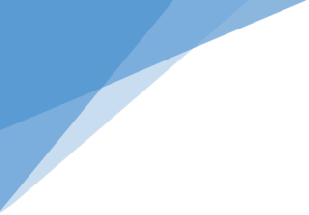 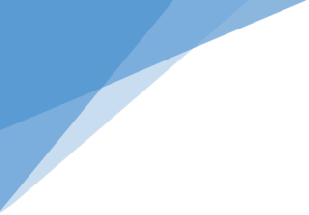 2000820	International Baccalaureate Biology 3The focus of IB Biology HL is to create citizens of the world who understand universal human values. IB Biology HL is a two-year course that encompasses the coursework and laboratory experiences that will prepare students for the IB Biology HL examination. The course includes the following core topics: 1) Cells, 2) Chemistry of Life 3) Genetics, 4) Ecology & Evolution, 5) Human Health & Physiology. For Biology HL, additional topics include Nucleic Acids and Protein, Cell Respiration and Photosynthesis, Human Genetics and Reproduction, Nerve muscles & movement, Excretion, and Plant Science.Course #	Course Title2000340	Advanced Placement BiologyThe purpose of this course is to provide a study of the facts, principles, and processes of biology and the collection, interpretation, and formulation of hypotheses from available data. Course content follows the outline set forth by the College Board.Group 04: ChemistryCourse #	Course Title2003800	Florida's Pre international Baccalaureate Chemistry 1Course introduces students to the theories and practical techniques involved in the composition, characterization, and transformation of substances. As the central science, the chemical principles investigated underpin both the physical world in which we live and all biological systems. Topics covered include: Atomic theory, Bonding, Acids & Bases, Organic Chemistry and Stoichiometry.Course #	Course Title2003810	International Baccalaureate Chemistry 2Course introduces students to the theories and practical techniques involved in the composition, characterization, and transformation of substances. As the central science, the chemical principles investigated underpin both the physical world in which we live and all biological systems. Topics covered include: Atomic theory, Bonding, Acids & Bases, Organic Chemistry and Stoichiometry.Course #	Course Title2003370	Advanced Placement ChemistryThe AP Chemistry course provides students with a foundation to support future advancedcourse work in chemistry. Through inquiry‐based learning, students develop critical thinking and reasoning skills. Students cultivate their understanding of chemistry and science practices as they explore topics such as: atomic structure, intermolecular forces and bonding, chemical reactions, kinetics, thermodynamics, and equilibrium.Group 04: PhysicsCourse #	Course Title2003390	Physics 1 HonorsWhile the content focus of this course is consistent with the Physics I course, students will explore these concepts in greater depth. In general, the academic pace and rigor will be greatly increased for honors level course work. Laboratory investigations that include the use of scientific inquiry, research, measurement, problem solving, laboratory apparatus and technologies, experimental procedures, and safety procedures are an integral part of this course. The National Science Teachers Association (NSTA) recommends that at the high school level, all students should be in the science lab or field, collecting data every week. School laboratory investigations (labs) are defined by the National Research Council (NRC) as an experience in the laboratory, classroom, or the field that provides students with opportunities to interact directly with natural phenomena or with data collected by others using tools, materials, data collection techniques, and models (NRC, 2006, p. 3). Laboratory investigations in the high school classroom should help all students develop a growing understanding of the complexity and ambiguity of empirical work, as well as the skills to calibrate and troubleshoot equipment used to make observations. Learners should understand measurement error; and have the skills to aggregate, interpret, and present the resulting data (National Research Council, 2006, p.77; NSTA, 2007).Course #	Course Title2003845	International Baccalaureate Physics 2Course introduces students to the laws of physics, the experimental skills required in physics, and the social and historical aspects of physics as an evolving body of human knowledge about nature. Topics covered include: Mechanics, Thermodynamics, Waves, Electricity & Magnetism, and Atomic and Nuclear Physics.Course #	Course Title2003421	Advanced Placement Physics 1AP Physics 1 is an algebra‐based, introductory college‐level physics course that explores topics such as Newtonian mechanics (including rotational motion); work, energy, and power;mechanical waves and sound; and introductory, simple circuits. Through inquiry‐based learning, students will develop scientific critical thinking and reasoning skills.Group 05: MathematicsCourse #	Course Title1206320	Geometry HonorsThe fundamental purpose of the course in Geometry is to formalize and extend students' geometric experiences from the middle grades. Students explore more complex geometric situations and deepen their explanations of geometric relationships, moving towards formal mathematical arguments. Important differences exist between this Geometry course and the historical approach taken in Geometry classes. For example, transformations are emphasized early in this course. Close attention should be paid to the introductory content for the Geometry conceptual category found in the high school standards. The Standards for Mathematical Practice apply throughout each course and, together with the content standards, prescribe that students experience mathematics as a coherent, useful, and logical subject that makes use of their ability to make sense of problem situationsCourse #	Course Title1200340	Algebra 2 HonorsBuilding on their work with linear, quadratic, and exponential functions, students extend their repertoire of functions to include polynomial, rational, and radical functions.2 Students work closely with the expressions that define the functions, and continue to expand and hone their abilities to model situations and to solve equations, including solving quadratic equations over the set of complex numbers and solving exponential equations using the properties of logarithms. The Mathematical Practice Standards apply throughout each course and, together with the content standards, prescribe that students experience mathematics as a coherent, useful, and logical subject that makes use of their ability to make sense of problem situations.Course #	Course Title1202340	Pre‐Calculus HonorsThe purpose of this course is to enable students to develop concepts and skills in advanced algebra, analytic geometry, and trigonometry.Course #	Course Title1202310	Advanced Placement Calculus ABAP Calculus AB is roughly equivalent to a first semester college calculus course devoted to topics in differential and integral calculus. The AP course covers topics in these areas, including concepts and skills of limits, derivatives, definite integrals, and the Fundamental Theorem of Calculus. The course teaches students to approach calculus concepts and problems when they are represented graphically, numerically, analytically, and verbally, and to make connections amongst these representations. Students learn how to use technology to help solve problems, experiment, interpret results, and support conclusions.Course #	Course Title1209800	International Baccalaureate Mathematical StudiesThe purpose of the course is to give students experience in several topics of mathematics with very practical applications. They will be able to explore how mathematics is relevant in other subjects that they may be studying concurrently. By working through contextual problems, they will learn to think logically, extract relevant information, make conclusions and communicate solutions clearly. Students will be expected to solve problems that lend themselves to a variety of approaches, and multi‐stepped solutions. Students will also develop problem solving approaches of their own.Course #	Course Title1202375	International Baccalaureate Pre‐CalculusThis course caters for students who already possess knowledge of basic mathematical concepts, and who are equipped with the skills needed to apply simple mathematical techniques correctly. The majority of these students will expect to need a sound mathematical background as they prepare for future studies in subjects such as chemistry, economics, psychology and business administration.Course #	Course Title1202810	International Baccalaureate Calculus and Descriptive StatisticsCalculus IB explores the relationships between variables that are changing and teaches skills that are a basic requirement in Science, Engineering, Accounting, and Business Administration.Material for the IB subsidiary level mathematics examination, including differentiation, integration, related applications, vectors, matrix transformations and probability and statistics are also included. Instruction and assignments in these classes are characterized by acceleration, depth, complexity and novelty and more independence.Course #	Course Title1210310	International Baccalaureate Statistics and Introductory Differential CalculusIt has an emphasis on applications of mathematics, and the largest section is on statistical techniques. It is designed for students with varied mathematical backgrounds and abilities. It offers students opportunities to learn important concepts and techniques and to gain an understanding of a wide variety of mathematical topics. Students taking this course are well prepared for a career in social sciences, humanities, languages or arts.Group 06: MusicCourse #	Course Title1300818	International Baccalaureate Music 2The Diploma Programme music course provides an appropriate foundation for further study in music at university level or in music career pathways. It also provides an enriching and valuable course of study for students who may pursue other careers. This course also provides all students with the opportunity to engage in the world of music as lifelong participants.Course #	Course Title1300820	International Baccalaureate Music 3The Diploma Programme music course provides an appropriate foundation for further study in music at university level or in music career pathways. It also provides an enriching and valuable course of study for students who may pursue other careers. This course also provides all students with the opportunity to engage in the world of music as lifelong participants.Group 06: TheatreCourse #	Course Title0400810	International Baccalaureate Theatre 1This course aims to help students understand the nature of the theatre by making it as well as by studying it, and to understand the forms it takes in other cultures. All students must study five compulsory components at HL. They are: Performance skills, World theatre studies, Practical play analysis, Theatre production, Individual project.Course #	Course Title0400830	International Baccalaureate Theatre 3This course aims to help students understand the nature of the theatre by making it as well as by studying it, and to understand the forms it takes in other cultures. All students must study five compulsory components at HL. They are: Performance skills, World theatre studies, Practical play analysis, Theatre production, Individual project.Group 06: PsychologyCourse #	Course Title2107800	International Baccalaureate Psychology 1This Higher Level course is chosen by some IB students instead of a Group 6 (fine arts) course. The course is divided into four parts: Perspectives on Psychology, including Biological and Learning; Research methodology; Fields within Psychology including, Comparative and Social Psychology, and a student conducted research studyCourse #	Course Title2107810	International Baccalaureate Psychology 2This Higher Level course is chosen by some IB students instead of a Group 6 (fine arts) course. The course is divided into four parts: Perspectives on Psychology, including Biological and Learning; Research methodology; Fields within Psychology including, Comparative and Social Psychology, and a student conducted research study.HumanitiesCourse #	Course Title0900800	International Baccalaureate Theory of Knowledge 1This course explores the relationships among the various disciplines and ensures that students engage in critical reflection and analysis of the knowledge they acquire. It provides a broad introductory overview of the various types of human knowledge, the ways in which knowledge is acquired and communicated, and its reliability and imitations. Successful completion of Theory of Knowledge, together with successful completion of the Extended Essay, earns bonus points added to your Diploma Programme exam marks, and can be very helpful in getting you all the way to your IB diploma and those college credits and scholarship opportunities you are hoping for. This course involves reading and talking about a lot of very interesting stuff not usually addressed in formal course outlines – but very important to success in those classes and in life in general. Perhaps more than any other course in the Diploma Programme, Theory of Knowledge both demands and helps to develop the characteristics described on the IB Learner Profile.Course #	Course Title0900810	International Baccalaureate Theory of Knowledge 2This course explores the relationships among the various disciplines and ensures that students engage in critical reflection and analysis of the knowledge they acquire. It provides a broad introductory overview of the various types of human knowledge, the ways in which knowledge is acquired and communicated, and its reliability and imitations. Successful completion of Theory of Knowledge, together with successful completion of the Extended Essay, earns bonus points added to your Diploma Programme exam marks, and can be very helpful in getting you all the way to your IB diploma and those college credits and scholarship opportunities you are hoping for. This course involves reading and talking about a lot of very interesting stuff not usually addressed in formal course outlines – but very important to success in those classes and in life in general. Perhaps more than any other course in the Diploma Programme, Theory of Knowledge both demands and helps to develop the characteristics described on the IB Learner Profile.IB Course Progression 2020-2021- subject to changeIB Course Progression 2020-2021- subject to changeIB Course Progression 2020-2021- subject to changeIB Course Progression 2020-2021- subject to changeIB Course Progression 2020-2021- subject to changeGrade9th10th11th12thGroup 1: Studies in Language & LiteratureFlorida's Pre- International Baccalaureate English1 (1001800)Florida's Pre- International Baccalaureate English 2(1001810)IB English Literature A HL Year 1(1001820)IB English Literature A HL Year 2(1001830)Group 2: Language AcquisitionFlorida's Pre- International BaccalaureateSpanish 1 (0708800)Florida's Pre- International Baccalaureate Spanish 2(0708810)IB Spanish 3 SL (0708825)IB Spanish 5 SL (0708840)Group 2: Language AcquisitionFlorida's Pre- InternationalBaccalaureate Spanish 2 (0708810)Spanish 3 Honors(0708350)IB Spanish 4 HL (07808830)IB Spanish 6 HL (0708865)Group 2: Language AcquisitionFlorida's Pre- International Baccalaureate Latin 1(0706800)Florida's Pre- International Baccalaureate Latin 2(0706810)IB Latin 3 SL (0706825)IB Latin 5 SL (0706840)Group 3: Individuals & SocietiesAP Human Geography (2103400)AP World History (2109410)IB History of the Americas HL (2100800)IB Contemporary History II HL (2109805)Group 4: Experimental SciencesFlorida's Pre- International Baccalaureate Biology (2000800) Florida's Pre- International Baccalaureate Chemistry (2003800) RequiredIB Biology 2 SL (2000810)AP Science (optional)Group 4: Experimental SciencesFlorida's Pre- International Baccalaureate Biology (2000800) Florida's Pre- International Baccalaureate Chemistry (2003800) RequiredIB Biology 1 HL (2000805)IB Bio 3 HL (2000820)Group 4: Experimental SciencesFlorida's Pre- International Baccalaureate Biology (2000800) Florida's Pre- International Baccalaureate Chemistry (2003800) RequiredIB Chemistry 2 SL 2003810)AP Chemistry (2003370)Group 4: Experimental Sciences (Cont.)Florida's Pre- International Baccalaureate Biology (2000800)Florida's Pre- International Baccalaureate Chemistry (2003800) RequiredIB Physics 2 SL(2003845)AP Biology(2000340)Group 5: MathematicsAlgebra 1 HonorsGeometry Honors (1206320) & Algebra 2Honors (1200340)IB MathematicalStudies SL (1209800)IB MathematicalStudies SL / Statistics (1210310)Group 5: MathematicsAlgebra 1 HonorsGeometry Honors (1206320) & Algebra 2Honors (1200340)IB MathematicsSL / Pre-Calculus (1202375)IB Mathematics SL / Calculus (1202810)Group 5: MathematicsGeometry Honors (1206320)Algebra 2 Honors(1200340)IB MathematicalStudies SL (1209800)IB MathematicalStudies SL / Statistics (1210310)Group 5: MathematicsGeometry Honors (1206320)Algebra 2 Honors(1200340)IB MathematicsSL / Pre-Calculus (1202375)IB Mathematics SL / Calculus (1202810)Group 5: MathematicsGeometry Honors (1206320)Algebra 2 Honors(1200340)IB Mathematics HL (1209830)IB Mathematics HL /Advanced Calculus 1(1202830)Group 5: MathematicsAlgebra 2 Honors(1200340)Pre-Calculus Honors (1202340)IB MathematicalStudies SL (1209800)IB MathematicalStudies SL / Statistics (1210310)Group 5: MathematicsAlgebra 2 Honors(1200340)Pre-Calculus Honors (1202340)IB MathematicsSL / Pre-Calculus (1202375)IB Mathematics SL / Calculus (1202810)Group 5: MathematicsAlgebra 2 Honors(1200340)Pre-Calculus Honors (1202340)IB Mathematics HL (1209830)IB Mathematics HL /Advanced Calculus 1(1202830)Group 5: MathematicsPre-Calculus Honors (1202340)AP Calculus AB (1202310)IB Mathematics HL (1209830)IB Mathematics HL / Advanced Calculus 1(1202830)ElectivesAny elective offered by UHSAny elective offered by UHSAny elective offered by UHS preferably APGroup 6: The Arts & ElectivesAny elective offered by UHSPhysics Honors (2003390) RequiredIB Psychology 1HL (2107800)IB Psychology 3 HL(2107810)Group 6: The Arts & ElectivesAny elective offered by UHSPhysics Honors (2003390) RequiredIB Theatre 1 HL (0400810)IB Theatre 3 HL(0400340)IB Music 1 HL (1300820)IB Music 3 HL (1300818)IB Psychology 2 SLAny elective offered by UHS preferably APIB COREIB Theory of Knowledge 1(0900800)IB Theory of Knowledge 2(0900810)